Uczelnie ekonomiczneBulgariaAmerican University in Bulgaria  / www.aubg.edu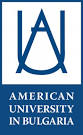 Erasmus code: BG BLAGOEV03 / Country: BulgariaSubject area code: 0311, 0410
Subject area name: Economics , Business Administartion and Law n.f.d. 
Number of staff / mobility period: 2/5 days STA, 2/5 days STT

Burgas Free University / www.bfu.bg/en

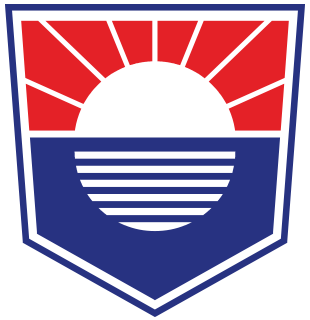 Erasmus code: BG BOURGAS01/ Country: BulgariaSubject area code: 0311, 0410
Subject area name: Economics , Business Administartion and Law n.f.d. 
Number of staff / mobility period: 2/5 days STA, 2/5 days STT

CroatiaVisoka Poslovna Skola Par / par.hr/en/par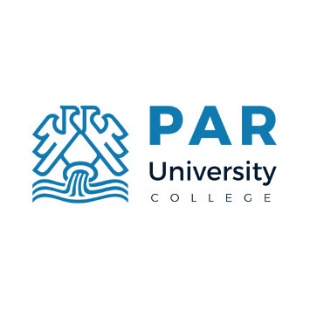 Erasmus code: HR RIJEKA03/ Country: CroatiaSubject area code: 0410
Subject area name: Business Administartion and Law n.f.d.Study cycle: 1st, 2nd
Number of students / mobility period: 3*5
Number of staff / mobility period: 2/5 days STA
CzechiaVSB Technical University Ostrava / www.vsb.cz/en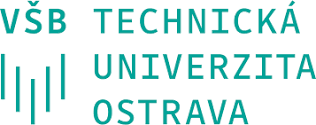 Erasmus code CZ OSTRAVA01/Subject area code: 04, 03 
Subject area name: Economics and Business and administrationStudy cycle: 1st, 2nd, 3rd
Number of students / mobility period: 2*5
Number of staff / mobility period: 2/5 days STA
FinlandOulu University of Applied Sciences / www.oamk.fi/en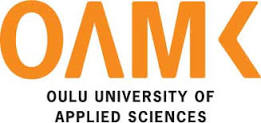 Erasmus code:  SF OULU11Subject area code: 03, 041
Subject area name: Economics, Business and administrationStudy cycle: 1st, 2nd 
Number of students / mobility period: 2*5
Number of staff / mobility period: 2/5 days STA
Seinajoki University of Applied Science / www.seamk.fi/en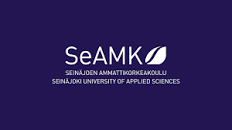 Erasmus code:  SF OULU11Subject area code: 03, 041
Subject area name: Economics, Business and AdministrationStudy cycle: 1st
Number of students / mobility period: 2*5
Number of staff / mobility period: 2/5 days STA
SAVONIA University of Applied Science / www.savonia.fi/en/homepage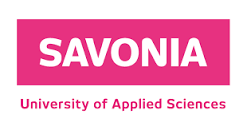 Erasmus code: SF KUOPIO08Subject area code: 041
Subject area name: Business and administration n.f.d.Study cycle: 1st
Number of students / mobility period: 2*5
Number of staff / mobility period: 2/5 days STA
GermanyHochschule Wismar / www.hs-wismar.de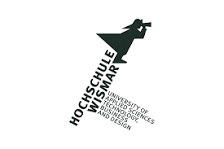 Erasmus code: D WISMAR01Subject area code: 0311, 041
Subject area name: Economics, Business and AdministrationStudy cycle: 1st, 2nd
Number of students / mobility period: 2*5
Number of staff / mobility period: 2/5 days STA
HungaryNeumann János Egyetem / nje.hu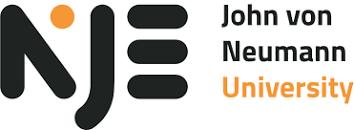 Erasmus code: HU KECSKEM03Subject area code: 041
Subject area name: Business and AdministrationStudy cycle: 1st
Number of students / mobility period: 2*5
Number of staff / mobility period: 2/5 days STA
MaltaMalta College of Arts, Science and Technology / mcast.edu.mt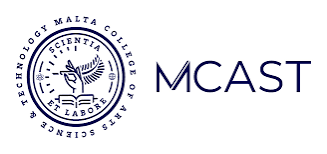 Erasmus code: MT MALTA02Subject area code: 041
Subject area name: Business and AdministrationStudy cycle: 1st
Number of students / mobility period: 2*5
Number of staff / mobility period: 2/5 days STA
PortugalPolytechnic Institute of Bragança  
portal3.ipb.pt/index.php/en/ipben/home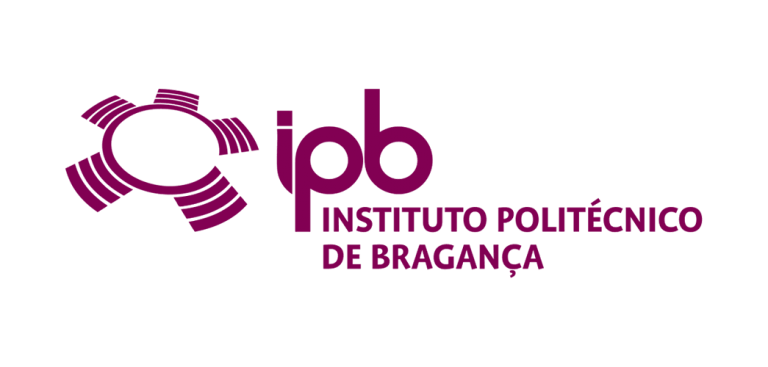 Erasmus code: P BRAGANC01Subject area code: 041
Subject area name: Business and AdministrationStudy cycle: 1st
Number of students / mobility period: 2*5
Number of staff / mobility period: 2/5 days STA
SlovakiaJ.Selye University / www.ujs.sk/hu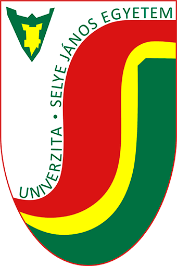 Erasmus code: SK KOMARNO01Subject area code: 041
Subject area name: Business and AdministrationStudy cycle: 1st
Number of students / mobility period: 2*5
Number of staff / mobility period: 2/5 days STA
SpainUniversidad de Granada / www.ugr.es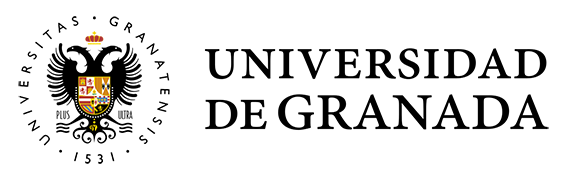 Erasmus code: E GRANADA 01Subject area code: 041, 03
Subject area name: Business and Administration, EconomicsStudy cycle: 1st, 2nd
Number of students / mobility period: 2*5
Number of staff / mobility period: 2/5 days STA
Universitat Politècnica de València - Escuela Politècnica 
Superior de Alcoy (EPSA) / www.epsa.upv.es/?lang=es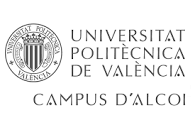 Erasmus code: E VALENCI02Subject area code: 041
Subject area name: Business and Administration, EconomicsStudy cycle: 1st, 2nd
Number of students / mobility period: 2*5
Number of staff / mobility period: 2/5 days STA
Universidad Politecnica de Cartagena (UPCT) / www.upct.es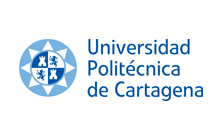 Erasmus code: E GRANADA 01Subject area code: 041, 03
Subject area name: Business and Administration, EconomicsStudy cycle: 1st, 2nd
Number of students / mobility period: 2*5
Number of staff / mobility period: 2/5 days STA
Usak University 
www.usak.edu.tr/Home/Index/Ingilizce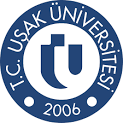 Erasmus code: TR USAK01Subject area code: 041, 03
Subject area name: Business and Administration, EconomicsStudy cycle: 1st, 2nd
Number of students / mobility period: 2*5
Number of staff / mobility period: 2/5 days STA
Dicle University 
www.dicle.edu.tr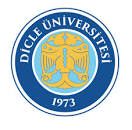 Erasmus code: TR DIYARBA01Subject area code: 041, 03
Subject area name: Business and Administration, EconomicsStudy cycle: 1st, 2nd
Number of students / mobility period: 2*5
Number of staff / mobility period: 2/5 days STA
Karabuk University 
www.karabuk.edu.tr/en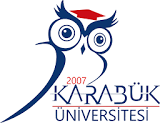 Erasmus code: TR KARABUK01Subject area code: 041, 03
Subject area name: Business and Administration, EconomicsStudy cycle: 1st, 2nd
Number of students / mobility period: 2*5
Number of staff / mobility period: 2/5 days STA
Altinbaş University 
international.altinbas.edu.tr/en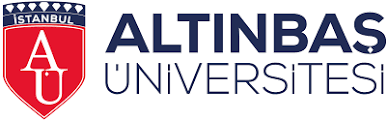 Erasmus code: TR ISTANBU38Subject area code: 041, 03
Subject area name: Business and Administration, EconomicsStudy cycle: 1st, 2nd
Number of students / mobility period: 2*5
Number of staff / mobility period: 2/5 days STA
Istanbul Medipol University
www.medipol.edu.tr/en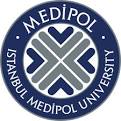 Erasmus code: TR ISTANBU38Subject area code: 041, 03
Subject area name: Business and Administration, EconomicsStudy cycle: 1st, 2nd
Number of students / mobility period: 2*5
Number of staff / mobility period: 2/5 days STA
TR ISTANBU36